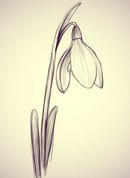 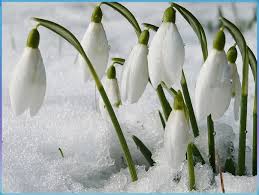 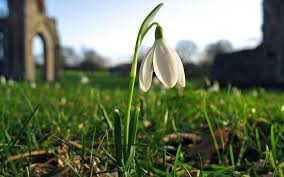 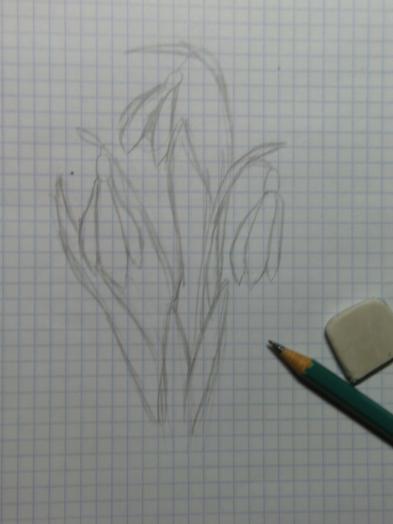 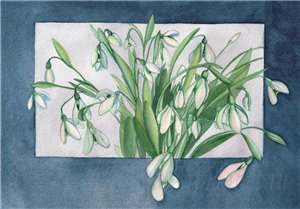 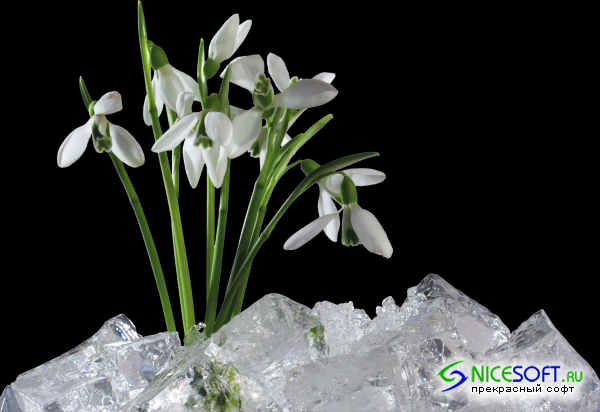 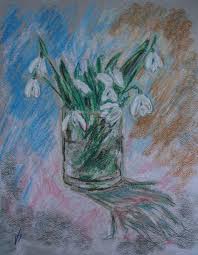 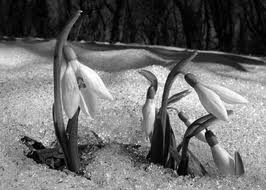 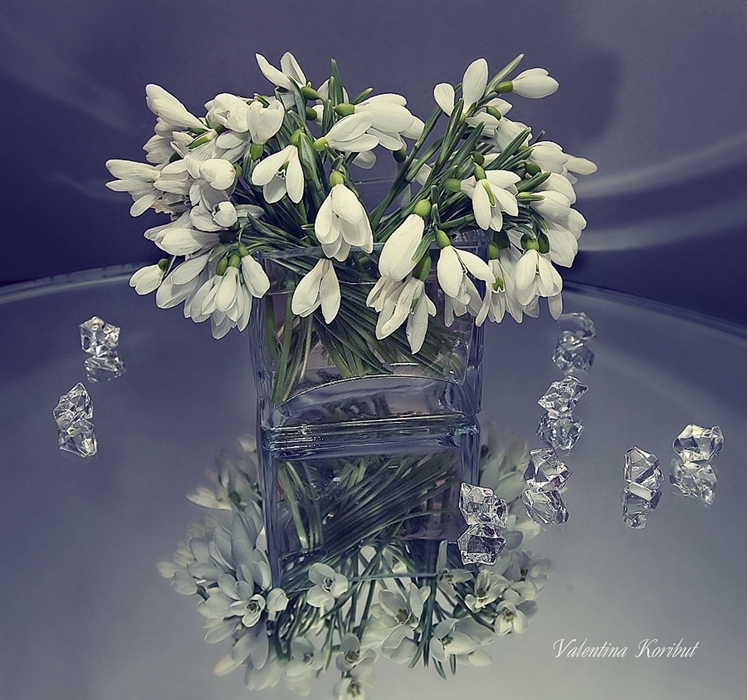 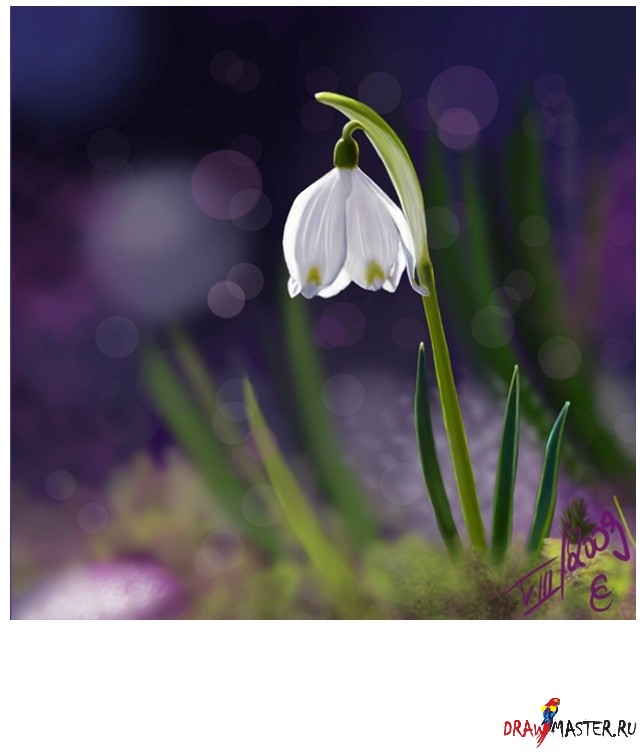 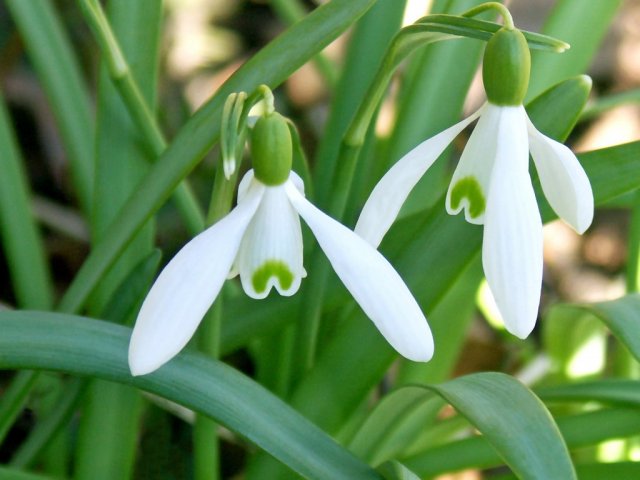 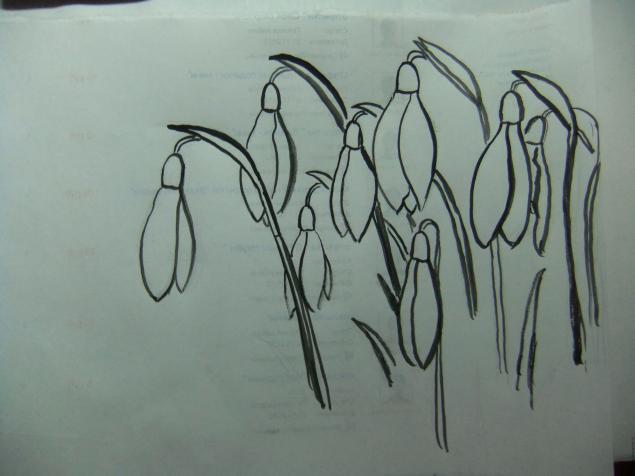                Поэтапное рисование подснежникаПосле зимы первыми из-под снега появляются подснежники. Нарисуем их. Обратим внимание, что цветки подснежника склонены к земле. 1этап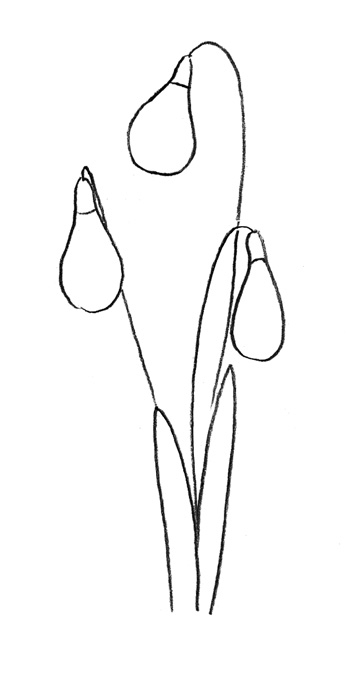   2 этап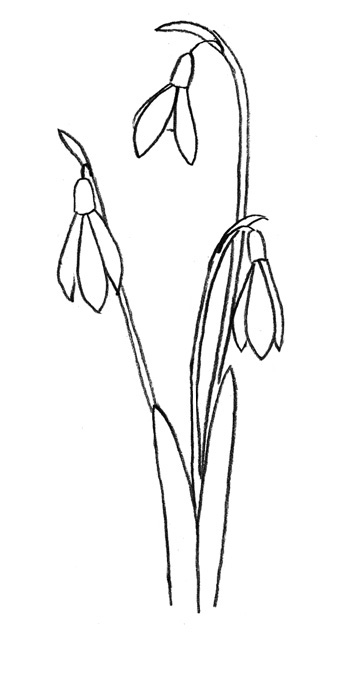  3 этап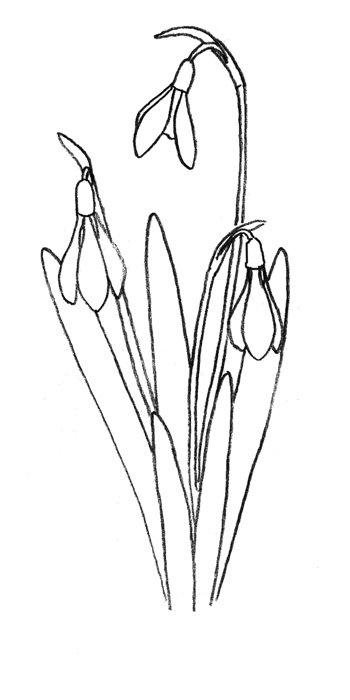  4 этап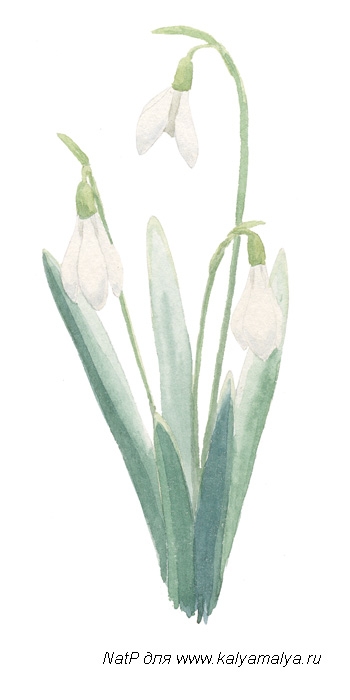 